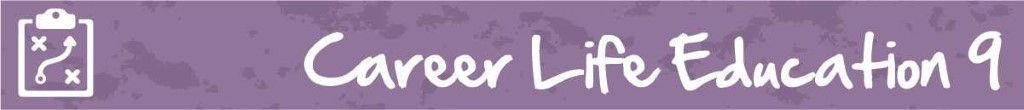 M3 Lesson 2: Exploring Different Paths to a CareerCore Competencies:Big Ideas:Achieving our learning goals requires effort and perseverance.
Curricular Competencies:Recognize and explore diverse perspectives on how work contributes to our community and societyRecognize the influence of curriculum choices and co-curricular activities on career pathsApply a variety of research skills to expand their knowledge of diverse career possibilities and understand career clustersIn this lesson, students will learn the different routes to career paths (direct to work, college certificate or diploma, and college or university degree), and how they relate to some career paths through using the resources on the WorkBC website.Prior to this lesson, it is advisable to explore the WorkBC website with students (https://www.workbc.ca/), looking at the various resources available to students as well as the Career Trek videos that they will be using today.For Students:So far in this course, you have examined a lot of things that go into exploring career and life, such as dreams vs. passions, skills, characteristics and competencies, perspectives of work, and the importance of volunteerism and community connections. In this lesson, we will continue to put these concepts together while examining more career paths. The more we find out about various career options now will enable us to better navigate our options when our time comes!The first thing to understand about researching a career is that it helps to be at least a little intrigued by that particular path of work. Many career journeys follow a straight path—graduate from high school, go to school and start your career. However, more often than not, there may be a serendipitous moment—you take a course in high school that sparks your interest in an occupation, or your friend offers you a great new job, or a move takes you to a region with different demands.In your assignment, you will explore WorkBC Career Trek videos to help you really delve into some different career opportunities. After watching the videos, you should be able to note that each is distinct in its training and its requirements, yet all of the occupations have a type of satisfaction and fulfillment that come from doing the job correctly. During this unit, as we start exploring our choices after high school, we will look at different career zones:Teacher: take this opportunity to discuss your own career path, or to ask input on the career paths of those that students may know. Discuss some typical career paths where the education level may surprise students (for example, chiropractors or naturopaths who are considered doctors, but don’t have a medical degree, or an equities trader or air traffic controller where a degree isn’t required). 1. Direct to Work: this zone focuses on people who want to finish school and go directly to being employed in the workforce without any additional education. Examples of these types of career are retail employee, office assistant or construction worker2. College Certificate or Diploma: this zone focuses on those who want to go into the trades or receive certification in a new field. Examples of this type of career are electricians, dental hygienists or heavy duty mechanics. 3. College or University Degree: this zone focuses on those people who are interested in pursuing a profession that requires a university degree. Examples of this type of career are doctors, teachers and engineers. There's a lot to learn about the different paths that could lead to our fulfillment of career and life, so let's get started!AssignmentThroughout this course, you will learn to embrace the choices and decisions in your career path based on your interests, traditions, values, and where opportunities are in your community. In this assignment, you will learn about some career paths that you may not have thought of naturally and choose two that peak your own interest.Download or print out the following assignment to complete as you watch the videos:Career Paths Assignment  Video: Deckhand - https://www.careertrekbc.ca/episode/deck-hand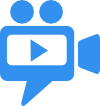   Video: Human Resource Manager - https://www.careertrekbc.ca/episode/human-resources-managerIn addition, choose two videos that peak your interest:https://www.careertrekbc.ca/episodes Having looked four different videos, you should be able to start to distinguish how each career path has its own training and requirements, but all of these occupations have a type of satisfaction and fulfillment that come from doing the job correctly and with the right attitude!After the assignment, students can present and discuss some of the careers that they have researched. Alternatively, students can research career paths that were filmed in their community.Assessment: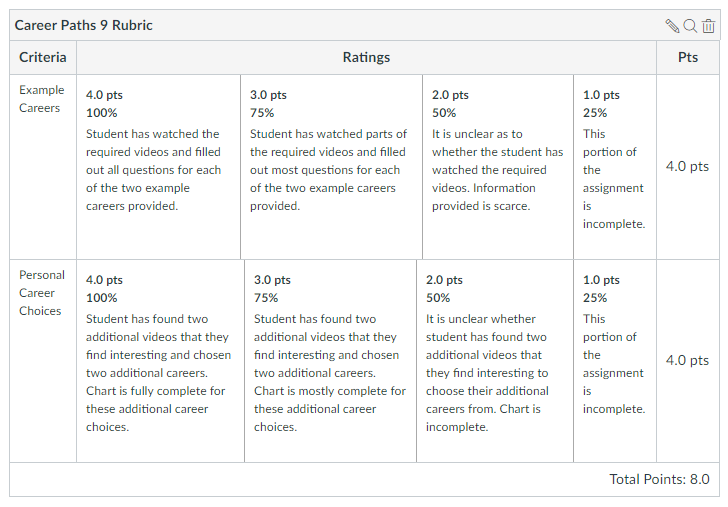 CommunicationThinkingPersonal & Social